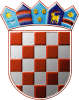 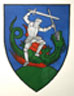         REPUBLIKA HRVATSKA                                                        MEĐIMURSKA ŽUPANIJAOPĆINA SVETI JURAJ NA BREGU                            OPĆINSKO VIJEĆEKLASA: 363-11/22-01/01URBROJ: 2109/16-03-23-2Pleškovec, 30. ožujka 2023.Na temelju članka 31. stavka 3. Zakona o postupanju s nezakonito izgrađenim zgradama („Narodne novine“, broj 86/12., 143/13., 65/17. i 14/19.) i članka 28. Statuta Općine Sveti Juraj na Bregu („Službeni glasnik Međimurske županije“, broj 08/21.) Općinsko vijeće Općine Sveti Juraj na Bregu na svojoj  12. sjednici održanoj 30. ožujka 2023. godine donijelo jeIZVJEŠĆEPrograma korištenja sredstava naknade za zadržavanje nezakonito izgrađene zgrade u prostoru na području Općine Sveti Juraj na Bregu za 2022. godinuČlanak 1.Prihvaća se izvršenje Programa korištenja sredstava naknade za zadržavanje nezakonito izgrađene zgrade u prostoru na području Općine Sveti Juraj na Bregu za 2022. godinu.Članak 2.U 2022. godini planirana su sredstva u iznosu od 5.000,00 kuna, a ostvarena su u iznosu od 5.342,83 kuna.Članak 3.Ovo Izvješće Programa stupa na snagu osmoga dana od dana objave u “Službenom glasniku Međimurske županije”.                                                                                                            PREDSJEDNIK                                                                                                            Općinskog vijeća                                                                                                            Anđelko Kovačić